Elizabeth Cady Stanton and her daughter, Harriot--from a daguerreotype 1856Digital ID: (b&w film copy neg.) cph 3a49096 http://hdl.loc.gov/loc.pnp/cph.3a49096Reproduction Number: LC-USZ62-48965 (b&w film copy neg.)Repository: Library of Congress Prints and Photographs Division Washington, D.C. 20540 USA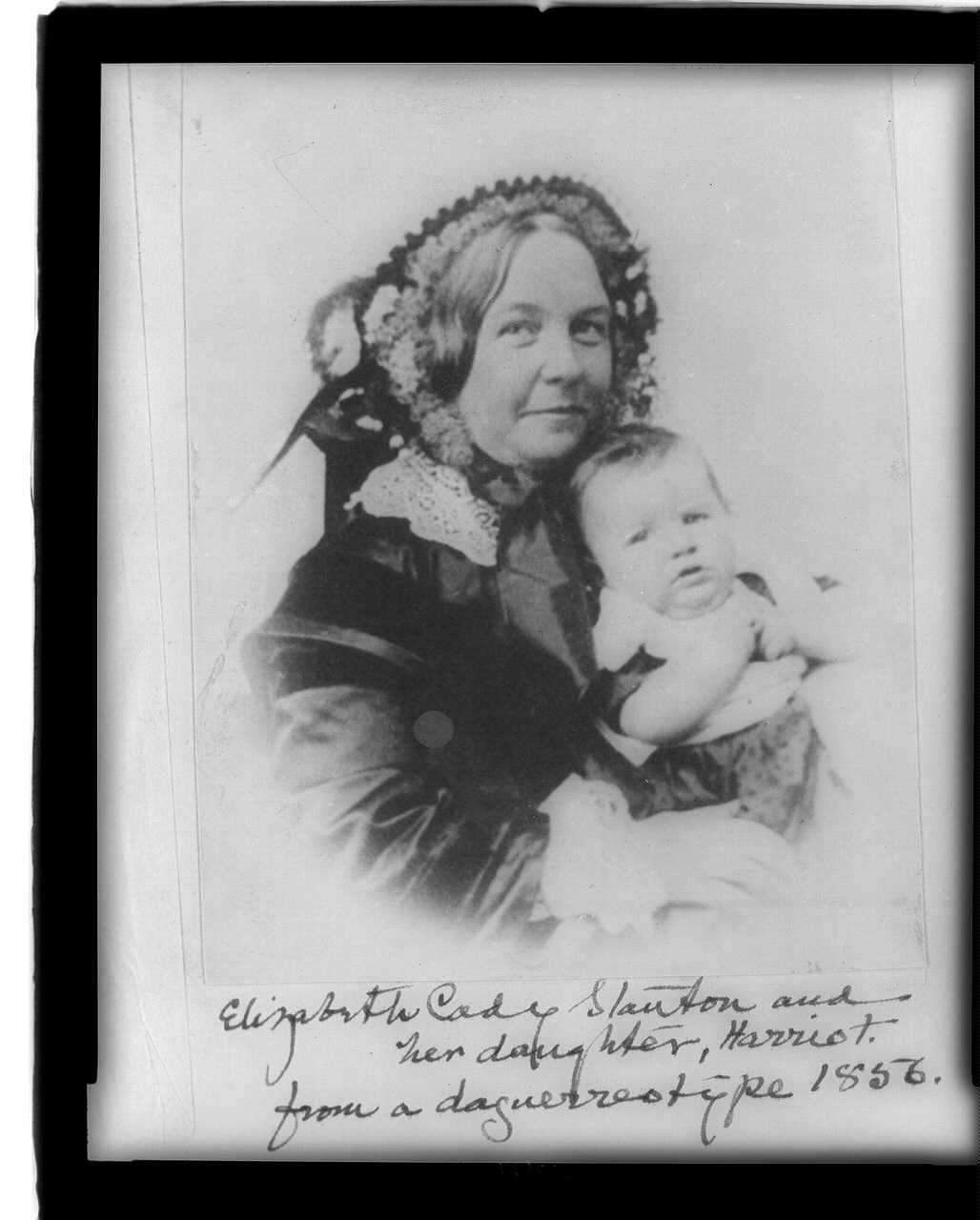 